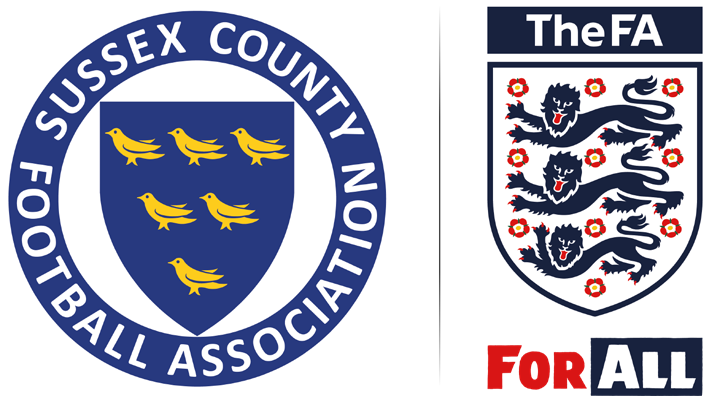 Sussex County 
Football AssociationSafeguarding Manager/Designated Safeguarding OfficerRecruitment PackSussex County FA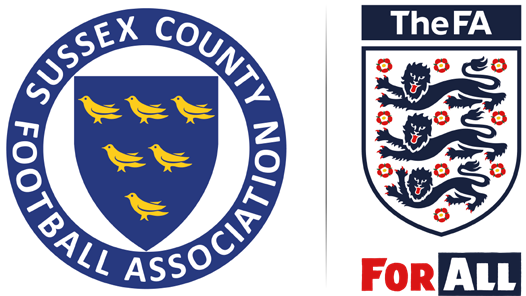 Safeguarding Manager/Designated Safeguarding OfficerOwing to the retirement of the current post holder, the Sussex County Football Association Limited is seeking to recruit a Safeguarding Manager/Designated Safeguarding Officer to carry out all aspects of the work in this key role  within the Sussex County Football Association. To join the team and be successful, the individual must be able to demonstrate an understanding of the role on offer and how their expertise and experience will enable them to meet the essential and desirable criteria within the role.The interview panel must be convinced of the individual’s passion, inspiration, and professionalism for the role.This pack provides the following to assist individuals in considering whether they have the relevant skills and attributes required for the role:The Role AdvertisementThe Role ProfileHow to apply - Application FormThe successful applicant will report to the Chief Executive Officer (Senior Safeguarding Lead)The successful applicant will be joining our friendly safeguarding team, working alongside and line managing a fellow Designated Safeguarding Officer (DSO):To support delivery of The FA Grassroots Football Strategy and Sussex County FA Business Strategy.To manage the Sussex County FA safeguarding work, in line with legislation, FA safeguarding policy, procedures, regulations, standards and guidance.To manage safeguarding and child and adults at risk protection concerns in a timely manner and in line with FA requirements and guidance.To significantly contribute to implementing and maintaining The FA’s Safeguarding 365 Standard for County FAs and driving safer practice and culture in grassroots football.To support the adoption of FA technology systems across grassroots football.To comply with FA rules, regulations, policies, procedures, and guidance that are in place from time to time.Hours of work are Monday-Friday 9:00am-5:00pm (7hrs per day + 60 min break) - 35hrs per week, however as we work in sport with a volunteer workforce, some evening and weekend work will be required. Salary up to £30,000 subject to experience and there will be a six-month probationary period for this role.The Sussex County FA is committed to safeguarding children and adults at risk, and anyone working with us will be required to follow the Sussex County FA safeguarding policies.Due to the nature of this role, the successful candidate will be required to undertake a Disclosure and Barring Service (DBS) check through The FA DBS process. The possession of a criminal record will not necessarily prevent an applicant from obtaining this post, as all cases are judged individually according to the nature of the role and information provided.What can the Sussex County FA offer?An exciting opportunity to join a forward thinking, progressive businessA chance to work with key stakeholders within the grassroots and professional gameA commitment to empowered and supportive personal developmentA Workplace Pension SchemeA Personal Accident policy20 days’ annual leave as standardAdditional leave after 5, 10 years’ serviceLong Service Awards for 10, 15, 20 years’ serviceHealth SchemeEmployee Assistance ProgrammeAccess to FA Cup Final & England tickets at WembleyAdditional time off over ChristmasPersonal Development BudgetsFree Nike Staff uniform every yearDisability ConfidentThe Sussex County FA prides itself on being an employer who are committed to supporting candidates with disabilities throughout our recruitment and selection process. We have a dedicated team to support any employee with a disability. If you require any reasonable adjustments to support your application, please do not hesitate to get in touch.Equality StatementWe believe that Football belongs to, and should be enjoyed by, anyone who wants to participate in it. The Sussex County FA is committed to promoting equality within the business in every aspect of its work and we encourage applicants from all backgrounds, cultures, beliefs, and experiences to apply for this role, regardless of age, disability, sex, gender reassignment, sexual orientation, pregnancy and maternity, race, religion or belief and marriage and civil partnership.If any questions arise about the role or clarity is required on the recruitment pack, please contact: Sandra Redhead - Safeguarding Manager/Designated Safeguarding Officer E: Sandra.Redhead@SussexFA.com | T: 01903 753547 #228Closing date for applications is:Noon on  Thursday 31st March 2022 Interviews will take place on Friday 8th April 2022Two references, one of which must be from the applicant’s current/most recent employer where possible, will be requested.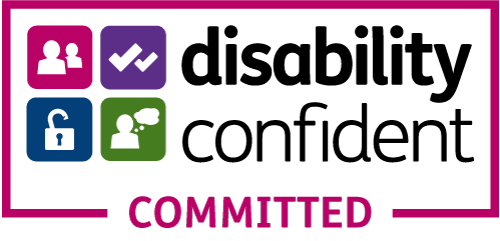 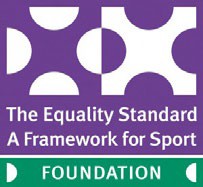 Role Profile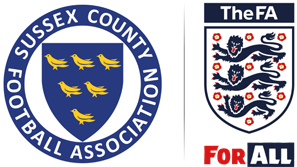 Application FormApplications can be accompanied by a Curriculum Vitae (CV). The decision to invite you to attend for interview will be based on the information you provide on this form. Sussex County FA is an Equal Opportunities Employer.Position applied for:Personal DetailsPlease complete in BLOCK CAPITALSFirst Names:	Surname:Mr / Ms / Mrs or preferred title:	Are you over the age of 18?Preferred Pronouns: she/her/hers - he/him/his - they/them/theirs - or other please specify Address:Post Code:	Email Address:What is the best day and time to contact you? What is the best number to contact you on? Do you hold a full current driving licence?Do you have an in-date FA Criminal Records Check (DBS)?Education and TrainingPlease provide details of your education, qualifications, and training that you have completed or are currently undertaking.Employment & Volunteering HistoryStarting with your present or most recent job, please give a summary of all employment, including any freelance and relevant unpaid / voluntary work. Please include start and end dates for all positions held, the name of employer, nature of business, your job title and brief details of your responsibilities. Also include salary and benefits package.Important: Include any breaks in employmentHow do I meet the requirements of the role?Please outline the skills and experience that you have which are appropriate to demonstrate your suitability for the advertised role and importantly, how you would meet the essential and desirable knowledge, experience and skills required as detailed in the role profile. Please include any paid work, unpaid/voluntary work which is relevant to the role we are recruiting for. In your application, please ensure you have read                   and fully understood the job advertisement and the role description provided.Names and address of refereesPlease give the name and address of two reference providers, one of which should be your current employer, or when not currently employed, your last employer (where possible). References will only be taken up upon successful application.Please note: Appointment to the role will not be approved until suitable references have been obtained and approvedAccessibilitySussex County FA is committed to ensuring that all applicants can access the application and selection process for this role. Please detail in the box below any adjustments you will require to be made to the selection process (including interviews) should your application be progressed to the next stage.Additional InformationDo you require a work permit or are there any restrictions on your ability to work in the UK? If yes, please give further details:If your application is successful:What notice period would you have to provide your current employer?What annual salary would you be looking to obtain?	£DeclarationI give my consent to the storage of personal data contained within this form for the purposes only of this application process. I can confirm and declare that the information provided on this form, to the best of my knowledge is complete, accurate and not misleading.Signature:Date:Please complete and return your application form before noon on Thursday 31st March 2022Either email Victoria.Windslow@SussexFA.com  or post to the address as follows: 
Strictly Private & Confidential, Vicki WindslowSafeguarding Manager/Designated Safeguarding Officer vacancy, 
Sussex County FA, Culver Road, Lancing, West Sussex, BN15 9AX.DIVERSITY & INCLUSION DATA CAPTURE - SURVEY QUESTIONSSussex County FA is committed to Equality and Diversity and ensuring that it is fully representative of the community it serves. To assist us in monitoring the ethnicity of members, we would be grateful if you could complete the following survey form. All information detailed will be treated anonymously.Which of the following best describes your ethnic origin? Please select the one answer which best describes youWhich of the following best describes your religious belief?Please select one answerWhat best describes your sexual orientation?  Please select one answerWhat best describes your gender identity? Please select the responses that best describes youDo you have a trans history or does your gender differ from your sex assigned at birth?Please select one answerDo you have any long-term health conditions, impairments or illnesses that have a substantial effect on your ability to do normal daily activities?This could include, for example, physical, sensory, learning, social, behavioural or mental health conditions or impairments. Long-term means that they have lasted, or are expected to last, 12 months or more.How old are you? Please select one answerJob Title:Safeguarding Manager/Designated Safeguarding OfficerSafeguarding Manager/Designated Safeguarding OfficerSafeguarding Manager/Designated Safeguarding OfficerSafeguarding Manager/Designated Safeguarding OfficerSafeguarding Manager/Designated Safeguarding OfficerSafeguarding Manager/Designated Safeguarding OfficerSafeguarding Manager/Designated Safeguarding OfficerReports To:Chief Executive Officer (Senior Safeguarding Lead)Jobs Reporting into the Job Holder:Jobs Reporting into the Job Holder:Jobs Reporting into the Job Holder:Jobs Reporting into the Job Holder:Jobs Reporting into the Job Holder:Designated Safeguarding OfficerLocation:Sussex County FA HQ, Culver Road, Lancing, West Sussex, BN15 9AX, with hybrid home based working opportunities. Expenses paid travel will be required on occasions as part of the role.Sussex County FA HQ, Culver Road, Lancing, West Sussex, BN15 9AX, with hybrid home based working opportunities. Expenses paid travel will be required on occasions as part of the role.Sussex County FA HQ, Culver Road, Lancing, West Sussex, BN15 9AX, with hybrid home based working opportunities. Expenses paid travel will be required on occasions as part of the role.Sussex County FA HQ, Culver Road, Lancing, West Sussex, BN15 9AX, with hybrid home based working opportunities. Expenses paid travel will be required on occasions as part of the role.Sussex County FA HQ, Culver Road, Lancing, West Sussex, BN15 9AX, with hybrid home based working opportunities. Expenses paid travel will be required on occasions as part of the role.Sussex County FA HQ, Culver Road, Lancing, West Sussex, BN15 9AX, with hybrid home based working opportunities. Expenses paid travel will be required on occasions as part of the role.Sussex County FA HQ, Culver Road, Lancing, West Sussex, BN15 9AX, with hybrid home based working opportunities. Expenses paid travel will be required on occasions as part of the role.Working hours:Hours of work are Monday-Friday 9:00am-5:00pm (7hrs per day + 60 min break) - 35hrs per week, however as we work in sport with a volunteer workforce, some evening and weekend work will be required.Hours of work are Monday-Friday 9:00am-5:00pm (7hrs per day + 60 min break) - 35hrs per week, however as we work in sport with a volunteer workforce, some evening and weekend work will be required.Hours of work are Monday-Friday 9:00am-5:00pm (7hrs per day + 60 min break) - 35hrs per week, however as we work in sport with a volunteer workforce, some evening and weekend work will be required.Hours of work are Monday-Friday 9:00am-5:00pm (7hrs per day + 60 min break) - 35hrs per week, however as we work in sport with a volunteer workforce, some evening and weekend work will be required.Hours of work are Monday-Friday 9:00am-5:00pm (7hrs per day + 60 min break) - 35hrs per week, however as we work in sport with a volunteer workforce, some evening and weekend work will be required.Hours of work are Monday-Friday 9:00am-5:00pm (7hrs per day + 60 min break) - 35hrs per week, however as we work in sport with a volunteer workforce, some evening and weekend work will be required.Hours of work are Monday-Friday 9:00am-5:00pm (7hrs per day + 60 min break) - 35hrs per week, however as we work in sport with a volunteer workforce, some evening and weekend work will be required.Contract type:PermanentStarting Salary:Starting Salary:Up to £30,000 subject to experienceUp to £30,000 subject to experienceUp to £30,000 subject to experienceUp to £30,000 subject to experience1. Job Purpose1. Job Purpose1. Job Purpose1. Job Purpose1. Job Purpose1. Job Purpose1. Job Purpose1. Job PurposeTo support delivery of The FA National Game Strategy and Sussex County Football Association Business Strategy.To manage the Sussex County Football Association safeguarding work, in line with legislation, FA safeguarding policy, procedures, regulations, standards and guidance.To manage safeguarding and child protection concerns in a timely manner and in line with FA requirements and guidance.To significantly contribute to implementing and maintaining The FA’s Safeguarding Operating Standard for County FAs and driving safer practice in grassroots football.To support the adoption of FA technology systems across grassroots football.To comply with FA rules, regulations, policies, procedures and guidance that are in place from time to time.To support delivery of The FA National Game Strategy and Sussex County Football Association Business Strategy.To manage the Sussex County Football Association safeguarding work, in line with legislation, FA safeguarding policy, procedures, regulations, standards and guidance.To manage safeguarding and child protection concerns in a timely manner and in line with FA requirements and guidance.To significantly contribute to implementing and maintaining The FA’s Safeguarding Operating Standard for County FAs and driving safer practice in grassroots football.To support the adoption of FA technology systems across grassroots football.To comply with FA rules, regulations, policies, procedures and guidance that are in place from time to time.To support delivery of The FA National Game Strategy and Sussex County Football Association Business Strategy.To manage the Sussex County Football Association safeguarding work, in line with legislation, FA safeguarding policy, procedures, regulations, standards and guidance.To manage safeguarding and child protection concerns in a timely manner and in line with FA requirements and guidance.To significantly contribute to implementing and maintaining The FA’s Safeguarding Operating Standard for County FAs and driving safer practice in grassroots football.To support the adoption of FA technology systems across grassroots football.To comply with FA rules, regulations, policies, procedures and guidance that are in place from time to time.To support delivery of The FA National Game Strategy and Sussex County Football Association Business Strategy.To manage the Sussex County Football Association safeguarding work, in line with legislation, FA safeguarding policy, procedures, regulations, standards and guidance.To manage safeguarding and child protection concerns in a timely manner and in line with FA requirements and guidance.To significantly contribute to implementing and maintaining The FA’s Safeguarding Operating Standard for County FAs and driving safer practice in grassroots football.To support the adoption of FA technology systems across grassroots football.To comply with FA rules, regulations, policies, procedures and guidance that are in place from time to time.To support delivery of The FA National Game Strategy and Sussex County Football Association Business Strategy.To manage the Sussex County Football Association safeguarding work, in line with legislation, FA safeguarding policy, procedures, regulations, standards and guidance.To manage safeguarding and child protection concerns in a timely manner and in line with FA requirements and guidance.To significantly contribute to implementing and maintaining The FA’s Safeguarding Operating Standard for County FAs and driving safer practice in grassroots football.To support the adoption of FA technology systems across grassroots football.To comply with FA rules, regulations, policies, procedures and guidance that are in place from time to time.To support delivery of The FA National Game Strategy and Sussex County Football Association Business Strategy.To manage the Sussex County Football Association safeguarding work, in line with legislation, FA safeguarding policy, procedures, regulations, standards and guidance.To manage safeguarding and child protection concerns in a timely manner and in line with FA requirements and guidance.To significantly contribute to implementing and maintaining The FA’s Safeguarding Operating Standard for County FAs and driving safer practice in grassroots football.To support the adoption of FA technology systems across grassroots football.To comply with FA rules, regulations, policies, procedures and guidance that are in place from time to time.To support delivery of The FA National Game Strategy and Sussex County Football Association Business Strategy.To manage the Sussex County Football Association safeguarding work, in line with legislation, FA safeguarding policy, procedures, regulations, standards and guidance.To manage safeguarding and child protection concerns in a timely manner and in line with FA requirements and guidance.To significantly contribute to implementing and maintaining The FA’s Safeguarding Operating Standard for County FAs and driving safer practice in grassroots football.To support the adoption of FA technology systems across grassroots football.To comply with FA rules, regulations, policies, procedures and guidance that are in place from time to time.To support delivery of The FA National Game Strategy and Sussex County Football Association Business Strategy.To manage the Sussex County Football Association safeguarding work, in line with legislation, FA safeguarding policy, procedures, regulations, standards and guidance.To manage safeguarding and child protection concerns in a timely manner and in line with FA requirements and guidance.To significantly contribute to implementing and maintaining The FA’s Safeguarding Operating Standard for County FAs and driving safer practice in grassroots football.To support the adoption of FA technology systems across grassroots football.To comply with FA rules, regulations, policies, procedures and guidance that are in place from time to time.2. Key Responsibilities2. Key Responsibilities2. Key Responsibilities2. Key Responsibilities2. Key Responsibilities2. Key Responsibilities2. Key Responsibilities2. Key ResponsibilitiesOperationally lead the implementation and delivery of safeguarding within the Sussex County FA, being accountable for relevant areas of The FA’s  Safeguarding 365 Standard for County FAs.Effective and developmental management of the Designated Safeguarding Officer (DSO)Track and ensure ongoing compliance with The FA’s Safeguarding 365 Standard for County FAs measures, policies, and procedures.Develop an effective working relationship with the Board Safeguarding Champion.Provide the Board of Directors with regular updates and reports on The FA’s Safeguarding 365 Standard for County FAs and the Sussex County FA’s actions to meet the Standards.To play an effective role as part of the Senior Management Team, taking a dynamic and strategic approach to safeguarding delivery within the Sussex County FA, raising awareness and providing organisational support and guidance to colleagues.Provide the Senior Management Team with regular reports on safeguarding activity within the Sussex County FA.Refer to The FA Safeguarding Case Management Team (FA SCMT) child abuse and adults at risk concerns, acting in line with the relevant FA   safeguarding policy, regulations, and guidance.Ensure all safeguarding concerns are recorded on The FA Electronic Safeguarding Assessment (ELSA) system and ensure all data is retained securely  in accordance with FA regulations, policies, and data protection legislation.Deal with all low-level concerns and complaints with a focus on timeliness and outcomes in line with FA policy, regulations and guidance.Use FA IT systems to monitor safeguarding compliance across the grassroots’ volunteer network to manage risk and assist in strategic planning.Utilise insight and data to inform all safeguarding compliance activity and take appropriate action to address non-compliance.Ensure the Sussex County FA is compliant with safeguarding legislation eg Data Protection/GDPR 2018, Children’s Act, Protection of Freedoms Act (Criminal Record Checks), the Government’s ‘Working Together guidance 2018’ and any other legislation or statutory guidance that may be introduced.Identify, develop and maintain strong relationships with key local safeguarding stakeholders.Strategically manage effective Club Welfare Officer networks; liaise with the Local Authority Designated Officers, Local Safeguarding Children Partnerships, Local Safeguarding Adult Boards, Children’s and Adults’ Social Care Services, Police Child Protection Teams, and support Club Welfare Officers (youth, adults, and disability teams) to be compliant with safeguarding legislation, FA safeguarding policy, best-practice guidance and education programmes.Manage a diverse workload being able to prioritise work according to risk and timeframes, providing regular updates to the Senior Safeguarding Lead  on progress against the work programme and Performance Development Review.Maintain strong links with key FA staff and attend national FA safeguarding events and CPD courses to ensure knowledge and skills are maintained  and updated.Work with colleagues to address poor behaviour and raise standards in grassroots football, promoting fun and safe football environments and  creating a culture that lives and celebrates safer working practice across the Sussex County FA’s activity and grassroots football.Co-ordinate safeguarding visits, spot checks/audits on clubs throughout the season to ensure they are compliant with the records they have    submitted to the Sussex County FA and to check on the culture and safeguarding practice.Co-ordinate and deliver CPD events for Club and League Welfare Officers.Promote FA safeguarding and welfare officer courses to clubs and volunteers.Ensure that any individual helping with any Sussex County FA event involving children and adults at risk is suitably DBS-checked, trained, and  understand their responsibilities at the event. Oversee the process, completion and review of risk assessments for all Sussex County FA eventsWork with colleagues to embed safeguarding and equality throughout the Sussex County FA and grassroots football.Provide the highest level of customer excellence to support volunteers across all FA Technology systems (England Football Learning, FA Events, Whole Game System, Matchday app and Full-Time).Execute tasks as required to meet the Sussex County FA’s changing priorities.Operationally lead the implementation and delivery of safeguarding within the Sussex County FA, being accountable for relevant areas of The FA’s  Safeguarding 365 Standard for County FAs.Effective and developmental management of the Designated Safeguarding Officer (DSO)Track and ensure ongoing compliance with The FA’s Safeguarding 365 Standard for County FAs measures, policies, and procedures.Develop an effective working relationship with the Board Safeguarding Champion.Provide the Board of Directors with regular updates and reports on The FA’s Safeguarding 365 Standard for County FAs and the Sussex County FA’s actions to meet the Standards.To play an effective role as part of the Senior Management Team, taking a dynamic and strategic approach to safeguarding delivery within the Sussex County FA, raising awareness and providing organisational support and guidance to colleagues.Provide the Senior Management Team with regular reports on safeguarding activity within the Sussex County FA.Refer to The FA Safeguarding Case Management Team (FA SCMT) child abuse and adults at risk concerns, acting in line with the relevant FA   safeguarding policy, regulations, and guidance.Ensure all safeguarding concerns are recorded on The FA Electronic Safeguarding Assessment (ELSA) system and ensure all data is retained securely  in accordance with FA regulations, policies, and data protection legislation.Deal with all low-level concerns and complaints with a focus on timeliness and outcomes in line with FA policy, regulations and guidance.Use FA IT systems to monitor safeguarding compliance across the grassroots’ volunteer network to manage risk and assist in strategic planning.Utilise insight and data to inform all safeguarding compliance activity and take appropriate action to address non-compliance.Ensure the Sussex County FA is compliant with safeguarding legislation eg Data Protection/GDPR 2018, Children’s Act, Protection of Freedoms Act (Criminal Record Checks), the Government’s ‘Working Together guidance 2018’ and any other legislation or statutory guidance that may be introduced.Identify, develop and maintain strong relationships with key local safeguarding stakeholders.Strategically manage effective Club Welfare Officer networks; liaise with the Local Authority Designated Officers, Local Safeguarding Children Partnerships, Local Safeguarding Adult Boards, Children’s and Adults’ Social Care Services, Police Child Protection Teams, and support Club Welfare Officers (youth, adults, and disability teams) to be compliant with safeguarding legislation, FA safeguarding policy, best-practice guidance and education programmes.Manage a diverse workload being able to prioritise work according to risk and timeframes, providing regular updates to the Senior Safeguarding Lead  on progress against the work programme and Performance Development Review.Maintain strong links with key FA staff and attend national FA safeguarding events and CPD courses to ensure knowledge and skills are maintained  and updated.Work with colleagues to address poor behaviour and raise standards in grassroots football, promoting fun and safe football environments and  creating a culture that lives and celebrates safer working practice across the Sussex County FA’s activity and grassroots football.Co-ordinate safeguarding visits, spot checks/audits on clubs throughout the season to ensure they are compliant with the records they have    submitted to the Sussex County FA and to check on the culture and safeguarding practice.Co-ordinate and deliver CPD events for Club and League Welfare Officers.Promote FA safeguarding and welfare officer courses to clubs and volunteers.Ensure that any individual helping with any Sussex County FA event involving children and adults at risk is suitably DBS-checked, trained, and  understand their responsibilities at the event. Oversee the process, completion and review of risk assessments for all Sussex County FA eventsWork with colleagues to embed safeguarding and equality throughout the Sussex County FA and grassroots football.Provide the highest level of customer excellence to support volunteers across all FA Technology systems (England Football Learning, FA Events, Whole Game System, Matchday app and Full-Time).Execute tasks as required to meet the Sussex County FA’s changing priorities.Operationally lead the implementation and delivery of safeguarding within the Sussex County FA, being accountable for relevant areas of The FA’s  Safeguarding 365 Standard for County FAs.Effective and developmental management of the Designated Safeguarding Officer (DSO)Track and ensure ongoing compliance with The FA’s Safeguarding 365 Standard for County FAs measures, policies, and procedures.Develop an effective working relationship with the Board Safeguarding Champion.Provide the Board of Directors with regular updates and reports on The FA’s Safeguarding 365 Standard for County FAs and the Sussex County FA’s actions to meet the Standards.To play an effective role as part of the Senior Management Team, taking a dynamic and strategic approach to safeguarding delivery within the Sussex County FA, raising awareness and providing organisational support and guidance to colleagues.Provide the Senior Management Team with regular reports on safeguarding activity within the Sussex County FA.Refer to The FA Safeguarding Case Management Team (FA SCMT) child abuse and adults at risk concerns, acting in line with the relevant FA   safeguarding policy, regulations, and guidance.Ensure all safeguarding concerns are recorded on The FA Electronic Safeguarding Assessment (ELSA) system and ensure all data is retained securely  in accordance with FA regulations, policies, and data protection legislation.Deal with all low-level concerns and complaints with a focus on timeliness and outcomes in line with FA policy, regulations and guidance.Use FA IT systems to monitor safeguarding compliance across the grassroots’ volunteer network to manage risk and assist in strategic planning.Utilise insight and data to inform all safeguarding compliance activity and take appropriate action to address non-compliance.Ensure the Sussex County FA is compliant with safeguarding legislation eg Data Protection/GDPR 2018, Children’s Act, Protection of Freedoms Act (Criminal Record Checks), the Government’s ‘Working Together guidance 2018’ and any other legislation or statutory guidance that may be introduced.Identify, develop and maintain strong relationships with key local safeguarding stakeholders.Strategically manage effective Club Welfare Officer networks; liaise with the Local Authority Designated Officers, Local Safeguarding Children Partnerships, Local Safeguarding Adult Boards, Children’s and Adults’ Social Care Services, Police Child Protection Teams, and support Club Welfare Officers (youth, adults, and disability teams) to be compliant with safeguarding legislation, FA safeguarding policy, best-practice guidance and education programmes.Manage a diverse workload being able to prioritise work according to risk and timeframes, providing regular updates to the Senior Safeguarding Lead  on progress against the work programme and Performance Development Review.Maintain strong links with key FA staff and attend national FA safeguarding events and CPD courses to ensure knowledge and skills are maintained  and updated.Work with colleagues to address poor behaviour and raise standards in grassroots football, promoting fun and safe football environments and  creating a culture that lives and celebrates safer working practice across the Sussex County FA’s activity and grassroots football.Co-ordinate safeguarding visits, spot checks/audits on clubs throughout the season to ensure they are compliant with the records they have    submitted to the Sussex County FA and to check on the culture and safeguarding practice.Co-ordinate and deliver CPD events for Club and League Welfare Officers.Promote FA safeguarding and welfare officer courses to clubs and volunteers.Ensure that any individual helping with any Sussex County FA event involving children and adults at risk is suitably DBS-checked, trained, and  understand their responsibilities at the event. Oversee the process, completion and review of risk assessments for all Sussex County FA eventsWork with colleagues to embed safeguarding and equality throughout the Sussex County FA and grassroots football.Provide the highest level of customer excellence to support volunteers across all FA Technology systems (England Football Learning, FA Events, Whole Game System, Matchday app and Full-Time).Execute tasks as required to meet the Sussex County FA’s changing priorities.Operationally lead the implementation and delivery of safeguarding within the Sussex County FA, being accountable for relevant areas of The FA’s  Safeguarding 365 Standard for County FAs.Effective and developmental management of the Designated Safeguarding Officer (DSO)Track and ensure ongoing compliance with The FA’s Safeguarding 365 Standard for County FAs measures, policies, and procedures.Develop an effective working relationship with the Board Safeguarding Champion.Provide the Board of Directors with regular updates and reports on The FA’s Safeguarding 365 Standard for County FAs and the Sussex County FA’s actions to meet the Standards.To play an effective role as part of the Senior Management Team, taking a dynamic and strategic approach to safeguarding delivery within the Sussex County FA, raising awareness and providing organisational support and guidance to colleagues.Provide the Senior Management Team with regular reports on safeguarding activity within the Sussex County FA.Refer to The FA Safeguarding Case Management Team (FA SCMT) child abuse and adults at risk concerns, acting in line with the relevant FA   safeguarding policy, regulations, and guidance.Ensure all safeguarding concerns are recorded on The FA Electronic Safeguarding Assessment (ELSA) system and ensure all data is retained securely  in accordance with FA regulations, policies, and data protection legislation.Deal with all low-level concerns and complaints with a focus on timeliness and outcomes in line with FA policy, regulations and guidance.Use FA IT systems to monitor safeguarding compliance across the grassroots’ volunteer network to manage risk and assist in strategic planning.Utilise insight and data to inform all safeguarding compliance activity and take appropriate action to address non-compliance.Ensure the Sussex County FA is compliant with safeguarding legislation eg Data Protection/GDPR 2018, Children’s Act, Protection of Freedoms Act (Criminal Record Checks), the Government’s ‘Working Together guidance 2018’ and any other legislation or statutory guidance that may be introduced.Identify, develop and maintain strong relationships with key local safeguarding stakeholders.Strategically manage effective Club Welfare Officer networks; liaise with the Local Authority Designated Officers, Local Safeguarding Children Partnerships, Local Safeguarding Adult Boards, Children’s and Adults’ Social Care Services, Police Child Protection Teams, and support Club Welfare Officers (youth, adults, and disability teams) to be compliant with safeguarding legislation, FA safeguarding policy, best-practice guidance and education programmes.Manage a diverse workload being able to prioritise work according to risk and timeframes, providing regular updates to the Senior Safeguarding Lead  on progress against the work programme and Performance Development Review.Maintain strong links with key FA staff and attend national FA safeguarding events and CPD courses to ensure knowledge and skills are maintained  and updated.Work with colleagues to address poor behaviour and raise standards in grassroots football, promoting fun and safe football environments and  creating a culture that lives and celebrates safer working practice across the Sussex County FA’s activity and grassroots football.Co-ordinate safeguarding visits, spot checks/audits on clubs throughout the season to ensure they are compliant with the records they have    submitted to the Sussex County FA and to check on the culture and safeguarding practice.Co-ordinate and deliver CPD events for Club and League Welfare Officers.Promote FA safeguarding and welfare officer courses to clubs and volunteers.Ensure that any individual helping with any Sussex County FA event involving children and adults at risk is suitably DBS-checked, trained, and  understand their responsibilities at the event. Oversee the process, completion and review of risk assessments for all Sussex County FA eventsWork with colleagues to embed safeguarding and equality throughout the Sussex County FA and grassroots football.Provide the highest level of customer excellence to support volunteers across all FA Technology systems (England Football Learning, FA Events, Whole Game System, Matchday app and Full-Time).Execute tasks as required to meet the Sussex County FA’s changing priorities.Operationally lead the implementation and delivery of safeguarding within the Sussex County FA, being accountable for relevant areas of The FA’s  Safeguarding 365 Standard for County FAs.Effective and developmental management of the Designated Safeguarding Officer (DSO)Track and ensure ongoing compliance with The FA’s Safeguarding 365 Standard for County FAs measures, policies, and procedures.Develop an effective working relationship with the Board Safeguarding Champion.Provide the Board of Directors with regular updates and reports on The FA’s Safeguarding 365 Standard for County FAs and the Sussex County FA’s actions to meet the Standards.To play an effective role as part of the Senior Management Team, taking a dynamic and strategic approach to safeguarding delivery within the Sussex County FA, raising awareness and providing organisational support and guidance to colleagues.Provide the Senior Management Team with regular reports on safeguarding activity within the Sussex County FA.Refer to The FA Safeguarding Case Management Team (FA SCMT) child abuse and adults at risk concerns, acting in line with the relevant FA   safeguarding policy, regulations, and guidance.Ensure all safeguarding concerns are recorded on The FA Electronic Safeguarding Assessment (ELSA) system and ensure all data is retained securely  in accordance with FA regulations, policies, and data protection legislation.Deal with all low-level concerns and complaints with a focus on timeliness and outcomes in line with FA policy, regulations and guidance.Use FA IT systems to monitor safeguarding compliance across the grassroots’ volunteer network to manage risk and assist in strategic planning.Utilise insight and data to inform all safeguarding compliance activity and take appropriate action to address non-compliance.Ensure the Sussex County FA is compliant with safeguarding legislation eg Data Protection/GDPR 2018, Children’s Act, Protection of Freedoms Act (Criminal Record Checks), the Government’s ‘Working Together guidance 2018’ and any other legislation or statutory guidance that may be introduced.Identify, develop and maintain strong relationships with key local safeguarding stakeholders.Strategically manage effective Club Welfare Officer networks; liaise with the Local Authority Designated Officers, Local Safeguarding Children Partnerships, Local Safeguarding Adult Boards, Children’s and Adults’ Social Care Services, Police Child Protection Teams, and support Club Welfare Officers (youth, adults, and disability teams) to be compliant with safeguarding legislation, FA safeguarding policy, best-practice guidance and education programmes.Manage a diverse workload being able to prioritise work according to risk and timeframes, providing regular updates to the Senior Safeguarding Lead  on progress against the work programme and Performance Development Review.Maintain strong links with key FA staff and attend national FA safeguarding events and CPD courses to ensure knowledge and skills are maintained  and updated.Work with colleagues to address poor behaviour and raise standards in grassroots football, promoting fun and safe football environments and  creating a culture that lives and celebrates safer working practice across the Sussex County FA’s activity and grassroots football.Co-ordinate safeguarding visits, spot checks/audits on clubs throughout the season to ensure they are compliant with the records they have    submitted to the Sussex County FA and to check on the culture and safeguarding practice.Co-ordinate and deliver CPD events for Club and League Welfare Officers.Promote FA safeguarding and welfare officer courses to clubs and volunteers.Ensure that any individual helping with any Sussex County FA event involving children and adults at risk is suitably DBS-checked, trained, and  understand their responsibilities at the event. Oversee the process, completion and review of risk assessments for all Sussex County FA eventsWork with colleagues to embed safeguarding and equality throughout the Sussex County FA and grassroots football.Provide the highest level of customer excellence to support volunteers across all FA Technology systems (England Football Learning, FA Events, Whole Game System, Matchday app and Full-Time).Execute tasks as required to meet the Sussex County FA’s changing priorities.Operationally lead the implementation and delivery of safeguarding within the Sussex County FA, being accountable for relevant areas of The FA’s  Safeguarding 365 Standard for County FAs.Effective and developmental management of the Designated Safeguarding Officer (DSO)Track and ensure ongoing compliance with The FA’s Safeguarding 365 Standard for County FAs measures, policies, and procedures.Develop an effective working relationship with the Board Safeguarding Champion.Provide the Board of Directors with regular updates and reports on The FA’s Safeguarding 365 Standard for County FAs and the Sussex County FA’s actions to meet the Standards.To play an effective role as part of the Senior Management Team, taking a dynamic and strategic approach to safeguarding delivery within the Sussex County FA, raising awareness and providing organisational support and guidance to colleagues.Provide the Senior Management Team with regular reports on safeguarding activity within the Sussex County FA.Refer to The FA Safeguarding Case Management Team (FA SCMT) child abuse and adults at risk concerns, acting in line with the relevant FA   safeguarding policy, regulations, and guidance.Ensure all safeguarding concerns are recorded on The FA Electronic Safeguarding Assessment (ELSA) system and ensure all data is retained securely  in accordance with FA regulations, policies, and data protection legislation.Deal with all low-level concerns and complaints with a focus on timeliness and outcomes in line with FA policy, regulations and guidance.Use FA IT systems to monitor safeguarding compliance across the grassroots’ volunteer network to manage risk and assist in strategic planning.Utilise insight and data to inform all safeguarding compliance activity and take appropriate action to address non-compliance.Ensure the Sussex County FA is compliant with safeguarding legislation eg Data Protection/GDPR 2018, Children’s Act, Protection of Freedoms Act (Criminal Record Checks), the Government’s ‘Working Together guidance 2018’ and any other legislation or statutory guidance that may be introduced.Identify, develop and maintain strong relationships with key local safeguarding stakeholders.Strategically manage effective Club Welfare Officer networks; liaise with the Local Authority Designated Officers, Local Safeguarding Children Partnerships, Local Safeguarding Adult Boards, Children’s and Adults’ Social Care Services, Police Child Protection Teams, and support Club Welfare Officers (youth, adults, and disability teams) to be compliant with safeguarding legislation, FA safeguarding policy, best-practice guidance and education programmes.Manage a diverse workload being able to prioritise work according to risk and timeframes, providing regular updates to the Senior Safeguarding Lead  on progress against the work programme and Performance Development Review.Maintain strong links with key FA staff and attend national FA safeguarding events and CPD courses to ensure knowledge and skills are maintained  and updated.Work with colleagues to address poor behaviour and raise standards in grassroots football, promoting fun and safe football environments and  creating a culture that lives and celebrates safer working practice across the Sussex County FA’s activity and grassroots football.Co-ordinate safeguarding visits, spot checks/audits on clubs throughout the season to ensure they are compliant with the records they have    submitted to the Sussex County FA and to check on the culture and safeguarding practice.Co-ordinate and deliver CPD events for Club and League Welfare Officers.Promote FA safeguarding and welfare officer courses to clubs and volunteers.Ensure that any individual helping with any Sussex County FA event involving children and adults at risk is suitably DBS-checked, trained, and  understand their responsibilities at the event. Oversee the process, completion and review of risk assessments for all Sussex County FA eventsWork with colleagues to embed safeguarding and equality throughout the Sussex County FA and grassroots football.Provide the highest level of customer excellence to support volunteers across all FA Technology systems (England Football Learning, FA Events, Whole Game System, Matchday app and Full-Time).Execute tasks as required to meet the Sussex County FA’s changing priorities.Operationally lead the implementation and delivery of safeguarding within the Sussex County FA, being accountable for relevant areas of The FA’s  Safeguarding 365 Standard for County FAs.Effective and developmental management of the Designated Safeguarding Officer (DSO)Track and ensure ongoing compliance with The FA’s Safeguarding 365 Standard for County FAs measures, policies, and procedures.Develop an effective working relationship with the Board Safeguarding Champion.Provide the Board of Directors with regular updates and reports on The FA’s Safeguarding 365 Standard for County FAs and the Sussex County FA’s actions to meet the Standards.To play an effective role as part of the Senior Management Team, taking a dynamic and strategic approach to safeguarding delivery within the Sussex County FA, raising awareness and providing organisational support and guidance to colleagues.Provide the Senior Management Team with regular reports on safeguarding activity within the Sussex County FA.Refer to The FA Safeguarding Case Management Team (FA SCMT) child abuse and adults at risk concerns, acting in line with the relevant FA   safeguarding policy, regulations, and guidance.Ensure all safeguarding concerns are recorded on The FA Electronic Safeguarding Assessment (ELSA) system and ensure all data is retained securely  in accordance with FA regulations, policies, and data protection legislation.Deal with all low-level concerns and complaints with a focus on timeliness and outcomes in line with FA policy, regulations and guidance.Use FA IT systems to monitor safeguarding compliance across the grassroots’ volunteer network to manage risk and assist in strategic planning.Utilise insight and data to inform all safeguarding compliance activity and take appropriate action to address non-compliance.Ensure the Sussex County FA is compliant with safeguarding legislation eg Data Protection/GDPR 2018, Children’s Act, Protection of Freedoms Act (Criminal Record Checks), the Government’s ‘Working Together guidance 2018’ and any other legislation or statutory guidance that may be introduced.Identify, develop and maintain strong relationships with key local safeguarding stakeholders.Strategically manage effective Club Welfare Officer networks; liaise with the Local Authority Designated Officers, Local Safeguarding Children Partnerships, Local Safeguarding Adult Boards, Children’s and Adults’ Social Care Services, Police Child Protection Teams, and support Club Welfare Officers (youth, adults, and disability teams) to be compliant with safeguarding legislation, FA safeguarding policy, best-practice guidance and education programmes.Manage a diverse workload being able to prioritise work according to risk and timeframes, providing regular updates to the Senior Safeguarding Lead  on progress against the work programme and Performance Development Review.Maintain strong links with key FA staff and attend national FA safeguarding events and CPD courses to ensure knowledge and skills are maintained  and updated.Work with colleagues to address poor behaviour and raise standards in grassroots football, promoting fun and safe football environments and  creating a culture that lives and celebrates safer working practice across the Sussex County FA’s activity and grassroots football.Co-ordinate safeguarding visits, spot checks/audits on clubs throughout the season to ensure they are compliant with the records they have    submitted to the Sussex County FA and to check on the culture and safeguarding practice.Co-ordinate and deliver CPD events for Club and League Welfare Officers.Promote FA safeguarding and welfare officer courses to clubs and volunteers.Ensure that any individual helping with any Sussex County FA event involving children and adults at risk is suitably DBS-checked, trained, and  understand their responsibilities at the event. Oversee the process, completion and review of risk assessments for all Sussex County FA eventsWork with colleagues to embed safeguarding and equality throughout the Sussex County FA and grassroots football.Provide the highest level of customer excellence to support volunteers across all FA Technology systems (England Football Learning, FA Events, Whole Game System, Matchday app and Full-Time).Execute tasks as required to meet the Sussex County FA’s changing priorities.Operationally lead the implementation and delivery of safeguarding within the Sussex County FA, being accountable for relevant areas of The FA’s  Safeguarding 365 Standard for County FAs.Effective and developmental management of the Designated Safeguarding Officer (DSO)Track and ensure ongoing compliance with The FA’s Safeguarding 365 Standard for County FAs measures, policies, and procedures.Develop an effective working relationship with the Board Safeguarding Champion.Provide the Board of Directors with regular updates and reports on The FA’s Safeguarding 365 Standard for County FAs and the Sussex County FA’s actions to meet the Standards.To play an effective role as part of the Senior Management Team, taking a dynamic and strategic approach to safeguarding delivery within the Sussex County FA, raising awareness and providing organisational support and guidance to colleagues.Provide the Senior Management Team with regular reports on safeguarding activity within the Sussex County FA.Refer to The FA Safeguarding Case Management Team (FA SCMT) child abuse and adults at risk concerns, acting in line with the relevant FA   safeguarding policy, regulations, and guidance.Ensure all safeguarding concerns are recorded on The FA Electronic Safeguarding Assessment (ELSA) system and ensure all data is retained securely  in accordance with FA regulations, policies, and data protection legislation.Deal with all low-level concerns and complaints with a focus on timeliness and outcomes in line with FA policy, regulations and guidance.Use FA IT systems to monitor safeguarding compliance across the grassroots’ volunteer network to manage risk and assist in strategic planning.Utilise insight and data to inform all safeguarding compliance activity and take appropriate action to address non-compliance.Ensure the Sussex County FA is compliant with safeguarding legislation eg Data Protection/GDPR 2018, Children’s Act, Protection of Freedoms Act (Criminal Record Checks), the Government’s ‘Working Together guidance 2018’ and any other legislation or statutory guidance that may be introduced.Identify, develop and maintain strong relationships with key local safeguarding stakeholders.Strategically manage effective Club Welfare Officer networks; liaise with the Local Authority Designated Officers, Local Safeguarding Children Partnerships, Local Safeguarding Adult Boards, Children’s and Adults’ Social Care Services, Police Child Protection Teams, and support Club Welfare Officers (youth, adults, and disability teams) to be compliant with safeguarding legislation, FA safeguarding policy, best-practice guidance and education programmes.Manage a diverse workload being able to prioritise work according to risk and timeframes, providing regular updates to the Senior Safeguarding Lead  on progress against the work programme and Performance Development Review.Maintain strong links with key FA staff and attend national FA safeguarding events and CPD courses to ensure knowledge and skills are maintained  and updated.Work with colleagues to address poor behaviour and raise standards in grassroots football, promoting fun and safe football environments and  creating a culture that lives and celebrates safer working practice across the Sussex County FA’s activity and grassroots football.Co-ordinate safeguarding visits, spot checks/audits on clubs throughout the season to ensure they are compliant with the records they have    submitted to the Sussex County FA and to check on the culture and safeguarding practice.Co-ordinate and deliver CPD events for Club and League Welfare Officers.Promote FA safeguarding and welfare officer courses to clubs and volunteers.Ensure that any individual helping with any Sussex County FA event involving children and adults at risk is suitably DBS-checked, trained, and  understand their responsibilities at the event. Oversee the process, completion and review of risk assessments for all Sussex County FA eventsWork with colleagues to embed safeguarding and equality throughout the Sussex County FA and grassroots football.Provide the highest level of customer excellence to support volunteers across all FA Technology systems (England Football Learning, FA Events, Whole Game System, Matchday app and Full-Time).Execute tasks as required to meet the Sussex County FA’s changing priorities.3. Person Specification3. Person Specification3. Person Specification3. Person Specification3. Person Specification3. Person Specification3. Person Specification3. Person Specificationa) Qualificationsa) Qualificationsa) Qualificationsa) Qualificationsa) Qualificationsa) Qualificationsa) Qualificationsa) QualificationsEssential: -Safeguarding qualification and/or relevant experience in a child protection, safeguarding or welfare role. There is an expectation that the individual will have either a qualification and/or experience from a wider safeguarding role or aligned profession – ie a role with safeguarding responsibilities as a teacher, with the police, the probation service, or as a council officer/school/youth work. Safeguarding responsibilities, would include overseeing implementation of safeguarding policies and procedures at a strategic level.Essential: -Safeguarding qualification and/or relevant experience in a child protection, safeguarding or welfare role. There is an expectation that the individual will have either a qualification and/or experience from a wider safeguarding role or aligned profession – ie a role with safeguarding responsibilities as a teacher, with the police, the probation service, or as a council officer/school/youth work. Safeguarding responsibilities, would include overseeing implementation of safeguarding policies and procedures at a strategic level.Essential: -Safeguarding qualification and/or relevant experience in a child protection, safeguarding or welfare role. There is an expectation that the individual will have either a qualification and/or experience from a wider safeguarding role or aligned profession – ie a role with safeguarding responsibilities as a teacher, with the police, the probation service, or as a council officer/school/youth work. Safeguarding responsibilities, would include overseeing implementation of safeguarding policies and procedures at a strategic level.Essential: -Safeguarding qualification and/or relevant experience in a child protection, safeguarding or welfare role. There is an expectation that the individual will have either a qualification and/or experience from a wider safeguarding role or aligned profession – ie a role with safeguarding responsibilities as a teacher, with the police, the probation service, or as a council officer/school/youth work. Safeguarding responsibilities, would include overseeing implementation of safeguarding policies and procedures at a strategic level.Essential: -Safeguarding qualification and/or relevant experience in a child protection, safeguarding or welfare role. There is an expectation that the individual will have either a qualification and/or experience from a wider safeguarding role or aligned profession – ie a role with safeguarding responsibilities as a teacher, with the police, the probation service, or as a council officer/school/youth work. Safeguarding responsibilities, would include overseeing implementation of safeguarding policies and procedures at a strategic level.Desirable: -•	Completion of recognised Designated Safeguarding Officer training at Level 2 & 3.Desirable: -•	Completion of recognised Designated Safeguarding Officer training at Level 2 & 3.Desirable: -•	Completion of recognised Designated Safeguarding Officer training at Level 2 & 3.b) Skillsb) Skillsb) Skillsb) Skillsb) Skillsb) Skillsb) Skillsb) SkillsEssential: -A child-centred approach and the ability to maintain this perspective and apply common sense.Clarity about what constitutes poor practice and abuse and how to manage cases effectively.Ability to deal constructively with people’s emotions (e.g. upset, distress, conflict, animosity).Capacity to handle confidential data/information sensitively.Ability to promote safer practice and the importance of safe and fun football environments.Outstanding team-working skills.Exceptional communication, interpersonal and influencing skills.Effective prioritisation and time-management skills.Competent in the use of IT, including Microsoft Office applications.Essential: -A child-centred approach and the ability to maintain this perspective and apply common sense.Clarity about what constitutes poor practice and abuse and how to manage cases effectively.Ability to deal constructively with people’s emotions (e.g. upset, distress, conflict, animosity).Capacity to handle confidential data/information sensitively.Ability to promote safer practice and the importance of safe and fun football environments.Outstanding team-working skills.Exceptional communication, interpersonal and influencing skills.Effective prioritisation and time-management skills.Competent in the use of IT, including Microsoft Office applications.Essential: -A child-centred approach and the ability to maintain this perspective and apply common sense.Clarity about what constitutes poor practice and abuse and how to manage cases effectively.Ability to deal constructively with people’s emotions (e.g. upset, distress, conflict, animosity).Capacity to handle confidential data/information sensitively.Ability to promote safer practice and the importance of safe and fun football environments.Outstanding team-working skills.Exceptional communication, interpersonal and influencing skills.Effective prioritisation and time-management skills.Competent in the use of IT, including Microsoft Office applications.Essential: -A child-centred approach and the ability to maintain this perspective and apply common sense.Clarity about what constitutes poor practice and abuse and how to manage cases effectively.Ability to deal constructively with people’s emotions (e.g. upset, distress, conflict, animosity).Capacity to handle confidential data/information sensitively.Ability to promote safer practice and the importance of safe and fun football environments.Outstanding team-working skills.Exceptional communication, interpersonal and influencing skills.Effective prioritisation and time-management skills.Competent in the use of IT, including Microsoft Office applications.Essential: -A child-centred approach and the ability to maintain this perspective and apply common sense.Clarity about what constitutes poor practice and abuse and how to manage cases effectively.Ability to deal constructively with people’s emotions (e.g. upset, distress, conflict, animosity).Capacity to handle confidential data/information sensitively.Ability to promote safer practice and the importance of safe and fun football environments.Outstanding team-working skills.Exceptional communication, interpersonal and influencing skills.Effective prioritisation and time-management skills.Competent in the use of IT, including Microsoft Office applications.Essential: -A child-centred approach and the ability to maintain this perspective and apply common sense.Clarity about what constitutes poor practice and abuse and how to manage cases effectively.Ability to deal constructively with people’s emotions (e.g. upset, distress, conflict, animosity).Capacity to handle confidential data/information sensitively.Ability to promote safer practice and the importance of safe and fun football environments.Outstanding team-working skills.Exceptional communication, interpersonal and influencing skills.Effective prioritisation and time-management skills.Competent in the use of IT, including Microsoft Office applications.Desirable: -Effective presentation and facilitation skills.Ability to de-escalate heated and challenging situations.Experience of interviewing children and or adults in relation to allegations.Desirable: -Effective presentation and facilitation skills.Ability to de-escalate heated and challenging situations.Experience of interviewing children and or adults in relation to allegations.b) Knowledge and experienceb) Knowledge and experienceb) Knowledge and experienceb) Knowledge and experienceb) Knowledge and experienceb) Knowledge and experienceEssential: -Knowledge of current safeguarding legislation, policy and practice relating to children and adults at risk.Working knowledge of and/or experience of working in a designated safeguarding role.Experience of writing reports and compiling case related evidence and information.Demonstrate a working knowledge of inclusion, equality and anti– discrimination.Working knowledge of the roles of statutory agencies in safeguarding children and adults at risk.Experience of implementing policies, protocols and guidance.Knowledge of the structure and partner organisations within football, nationally and within the County FA locality.Essential: -Knowledge of current safeguarding legislation, policy and practice relating to children and adults at risk.Working knowledge of and/or experience of working in a designated safeguarding role.Experience of writing reports and compiling case related evidence and information.Demonstrate a working knowledge of inclusion, equality and anti– discrimination.Working knowledge of the roles of statutory agencies in safeguarding children and adults at risk.Experience of implementing policies, protocols and guidance.Knowledge of the structure and partner organisations within football, nationally and within the County FA locality.Essential: -Knowledge of current safeguarding legislation, policy and practice relating to children and adults at risk.Working knowledge of and/or experience of working in a designated safeguarding role.Experience of writing reports and compiling case related evidence and information.Demonstrate a working knowledge of inclusion, equality and anti– discrimination.Working knowledge of the roles of statutory agencies in safeguarding children and adults at risk.Experience of implementing policies, protocols and guidance.Knowledge of the structure and partner organisations within football, nationally and within the County FA locality.Essential: -Knowledge of current safeguarding legislation, policy and practice relating to children and adults at risk.Working knowledge of and/or experience of working in a designated safeguarding role.Experience of writing reports and compiling case related evidence and information.Demonstrate a working knowledge of inclusion, equality and anti– discrimination.Working knowledge of the roles of statutory agencies in safeguarding children and adults at risk.Experience of implementing policies, protocols and guidance.Knowledge of the structure and partner organisations within football, nationally and within the County FA locality.Essential: -Knowledge of current safeguarding legislation, policy and practice relating to children and adults at risk.Working knowledge of and/or experience of working in a designated safeguarding role.Experience of writing reports and compiling case related evidence and information.Demonstrate a working knowledge of inclusion, equality and anti– discrimination.Working knowledge of the roles of statutory agencies in safeguarding children and adults at risk.Experience of implementing policies, protocols and guidance.Knowledge of the structure and partner organisations within football, nationally and within the County FA locality.Essential: -Knowledge of current safeguarding legislation, policy and practice relating to children and adults at risk.Working knowledge of and/or experience of working in a designated safeguarding role.Experience of writing reports and compiling case related evidence and information.Demonstrate a working knowledge of inclusion, equality and anti– discrimination.Working knowledge of the roles of statutory agencies in safeguarding children and adults at risk.Experience of implementing policies, protocols and guidance.Knowledge of the structure and partner organisations within football, nationally and within the County FA locality.Desirable: -Knowledge of The FA’s Grassroots Football Strategy.Working knowledge of FA systems such as Whole Game System, Platform for Football, Electronic Safeguarding Assessment (ELSA) and Customer Relationship Management (CRM).Knowledge and understanding of diverse faiths, communities, and cultures.Understanding of the effects of various conditions that affect children such as, but not limited to, ADHD and Tourette’s syndrome.Knowledge and understanding of working with volunteers.Desirable: -Knowledge of The FA’s Grassroots Football Strategy.Working knowledge of FA systems such as Whole Game System, Platform for Football, Electronic Safeguarding Assessment (ELSA) and Customer Relationship Management (CRM).Knowledge and understanding of diverse faiths, communities, and cultures.Understanding of the effects of various conditions that affect children such as, but not limited to, ADHD and Tourette’s syndrome.Knowledge and understanding of working with volunteers.An Enhanced FA DBS Check is requiredAn Enhanced FA DBS Check is requiredAn Enhanced FA DBS Check is requiredA full valid driving licence with access and use of a vehicle is preferred A full valid driving licence with access and use of a vehicle is preferred A full valid driving licence with access and use of a vehicle is preferred A full valid driving licence with access and use of a vehicle is preferred A full valid driving licence with access and use of a vehicle is preferred The job holder will be expected to understand and work in accordance with the County FA's values and behaviours.The job holder will be expected to understand and work in accordance with the County FA's values and behaviours.The job holder will be expected to understand and work in accordance with the County FA's values and behaviours.The job holder will be expected to understand and work in accordance with the County FA's values and behaviours.The job holder will be expected to understand and work in accordance with the County FA's values and behaviours.The job holder will be expected to understand and work in accordance with the County FA's values and behaviours.The job holder will be expected to understand and work in accordance with the County FA's values and behaviours.The job holder will be expected to understand and work in accordance with the County FA's values and behaviours.Office use onlyApplication numberDatesDetails of School/College/InstitutionCourse or QualificationGradeDates(start & end)Employer’s name/nature ofbusinessJob titleKey ResponsibilitiesSalary/BenefitsFirst RefereeSecond RefereeNameAddressPostcodeTelephoneEmailRelationship to youWhiteMixedWhite British (English, Welsh, Scottish, Northern Irish)White and Black CaribbeanWhite IrishWhite and Black AfricanWhite Gypsy or Irish TravellerWhite and AsianOther White (please specify:)Other Mixed / Multi-ethnic background (please specify:)____________________________________________________________________________________________________________________________________________________________________Asian or Asian BritishBlack or Black British IndianCaribbeanBritish IndianBritish CaribbeanPakistaniAfricanBritish PakistaniBritish AfricanBangladeshiOther Black background (please specify:)British Bangladeshi_________________________________________Chinese_________________________________________British ChineseArabOther Asian/Chinese background (please specify:)British Arab (English, Welsh, Scottish, Irish)_________________________________________Other Arab background (please specify:)___________________________________________________________________________________________________________________________Other Ethnic Group (please specify:)Would rather not say__________________________________________________________________________________No religionJudaismBuddhismMormonismChristianitySikhismHinduismPrefer not to sayIslamOther (please specify:)Jehovah Witnesses_________________________________________Gay/LesbianHeterosexual/StraightBiPanPrefer not to sayNot known__________________________________________________________________________________Female/WomanPrefer not to sayMale/ManI use another term (please specify:)Non-Binary_________________________________________Agender_________________________________________YesNoPrefer not to sayYesNoDon’t knowPrefer not to say16-1718-2425-3435-4445-5455-6465+Prefer not to say